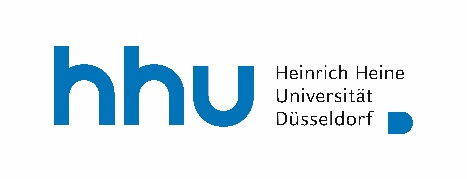 HHU SOCIAL COMPETENCE MOBILITY GRANTDie HHU fördert in diesem Programm Auslandsaufenthalte von ehrenamtlich engagierten Studierenden.Förderfähig ist beispielsweise ein längerfristiges ehrenamtliches Engagement beim AStA oder bei Fachschaften, bei politischen oder Umweltorganisationen, bei Parteien, Kirchengemeinden oder Sportvereinen. Es können auch mehrere ehrenamtliche Tätigkeiten berücksichtigt werden.Das Engagement muss mindestens ein Jahr umfassen, bis zum Zeitpunkt der Bewerbung andauern und nachgewiesen werden.Bitte geben Sie Ihre eigene Erläuterung der ehrenamtlichen Tätigkeiten (mit Angabe der Dauer und wöchentlichen Stundenzahl) ein:(Bitte in Druckbuchstaben ausfüllen)Persönliche Daten:Erläuterung der ehrenamtlichen Tätigkeiten:Name, Vorname: Geburtsdatum: Kurze Erläuterung der ehrenamtliche Tätigkeiten(Wo sind/waren Sie tätig?/Kürze Beschreibung der Tätigkeit)Angabe der Dauer (seit MM/JJ)Wöchentliche StundenzahlStundenzahl insgesamt (Wochen gesamt x wöchentl. Stundenzahl)Ort, DatumUnterschrift